WBD Costs Dropped $500M With Content LicensingGunnar Wiedenfels, chief financial officer at Warner Bros. Discovery, reported that content licensing and other new policies helped save $500 million in operating losses at the company's direct-to-consumer unit last year. WBD plans to use "all cash registers available to us," Wiedenfels added.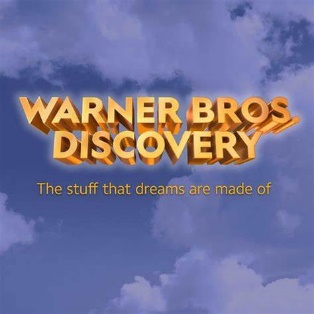 Media Play News 3.8.23https://www.mediaplaynews.com/wbd-cfo-expanded-content-distribution-channels-reduced-2022-streaming-losses-by-500-million/